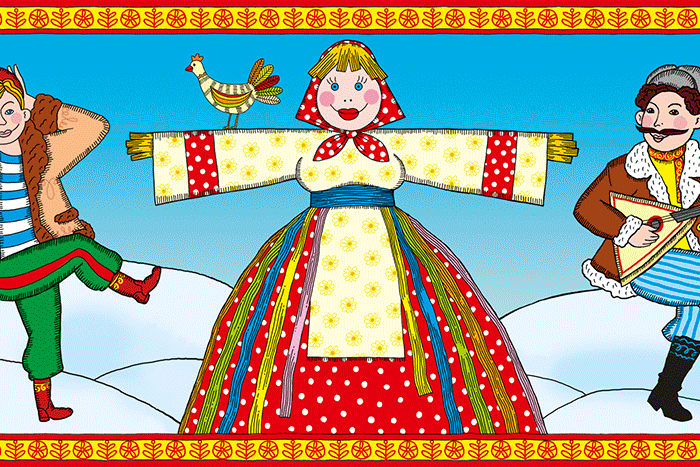 Положение о конкурсена лучшую масленичную куклу-чучело18 февраля 2018 года в  г. Переславле-Залесском с 12.00 до 15.00 на Народной площади состоится праздник «Масленица. Битва сезонов»  Одним из центральных событий праздника станет выставка-конкурс масленичных кукол.1.Общие положенияКонкурс на лучшую масленичную куклу-чучело  проводится в рамках подготовки к городскому празднику «Масленичные гуляния».Учредителями и инициаторами конкурса является Управление культуры, туризма, молодежи и спорта Администрации г. Переславля-Залесского.2.Цели и задачи конкурса2.1. Повышение интереса к народной культуре, расширение знаний о народных традициях, праздниках.2.2. Привлечение населения к совместной созидательной деятельности, развитие инициатив в сфере прикладного творчества, расширение партнёрских связей.2.3. Выявление и поощрение лучших мастеров – авторов оригинальных масленичных кукол.3. Участники конкурса3.1.  К участию в конкурсе приглашаются все желающие.3.2. Участниками конкурса могут быть как индивидуальные авторы кукол, так и авторские коллективы (семейные, трудовые, школьные, студенческие, смешанные и т.д.). 4. Требования, предъявляемые к работам4.1. Высота куклы-чучела  должна быть не менее 1,5 метра.4.2  Для изготовления куклы-чучела  должен использоваться безопасный материал (при выборе материала необходимо учесть, что все куклы будут сжигаться, не рекомендуется использовать газеты, бумагу, пластик и синтетические ткани). 4.3. Куклы должны иметь устойчивую подставку: крестовину, удлиненный шест (брус) для установки куклы в снежном сугробе, специальную опору или т.п.4.4.Кукла должна сопровождаться этикеткой с указанием фамилии, имени автора (авторов) и наименования работы.Все куклы будут выставлены для обзора под открытым небом на несколько дней, поэтому материал должен быть достаточно прочным.5. Основные критерии оценки5.1. Верность традициям в изготовлении масленичной куклы.5.2. Необычный подход: использование нестандартных материалов, техник, приемов и приспособлений, вторая жизнь обычных вещей.6.Конкурсная комиссия6.1. Для подведения итогов конкурса учредитель создает конкурсную комиссию из преподавателей  МОУ ДО  Детская школа искусств г. Переславля-Залесского, специалистов учредителя конкурса.6.2. Конкурсная комиссия принимает решение о победителях путем закрытого голосования. Конкурсная комиссия может учреждать поощрительные призы для авторов наиболее интересных кукол.7. Сроки и порядок направления заявки на участие в конкурсе7.1. Участники конкурса направляют заявку (приложение)  в оргкомитет конкурса           до  14 февраля 2018 г. по электронной почте: E-mail: loris-09@mail.ru  (с пометкой Масленица). Необходимо учесть, что сведения, указанные в заявке, используются для составления текста памятного диплома.Доставка  и установка куклы-чучела участниками осуществляется самостоятельно  16-17февраля 2018 года на  площадку перед зданием «Администрации» на Народной площади. Установка куклы на площади согласовывается  с сотрудниками управления культуры, туризма, молодежи и спорта.8. Награждение участников Все участники конкурса  награждаются памятными дипломами. Лучшие работы будут отмечены призами.        Приз зрительских симпатий получит самая яркая и оригинальная кукла.Награждение участников и победителей состоится 18 февраля 2018 года на Народной площади на городском празднике «Масленица. Битва сезонов».     О сроке и времени проведения церемонии награждения участники конкурса будут оповещены по контактному телефону, указанному в заявке.                                                                          Справки по телефону 3-19-54, 89092781366                                                                                        Клокова Лариса Викторовна 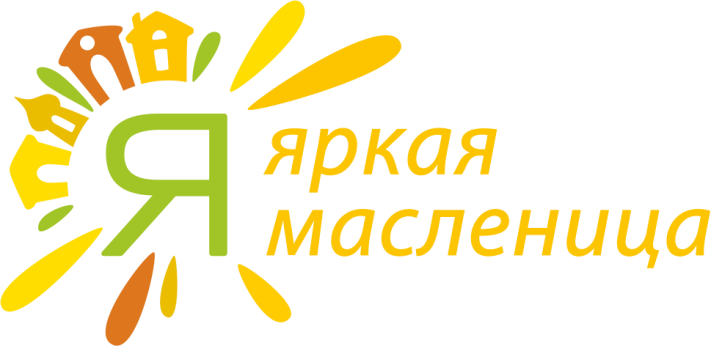 Заявка на участие в конкурсена лучшую масленичную куклу-чучелоФИО автора / авторов  (при желании, можно указать возраст, место учебы, работы)___________________________________________________________________________________________________ФИО руководителя авторского коллектива (если есть)______________________________________________________________________Контактный телефон________________________________________Полное название организации  (учебного, дошкольного учреждения) ________________________________________________Название работы________________________________________________________6. Ориентировочное время  доставки куклы ( 16-17 февраля)_______ ________________________